ПОЯСНИТЕЛЬНАЯ ЗАПИСКА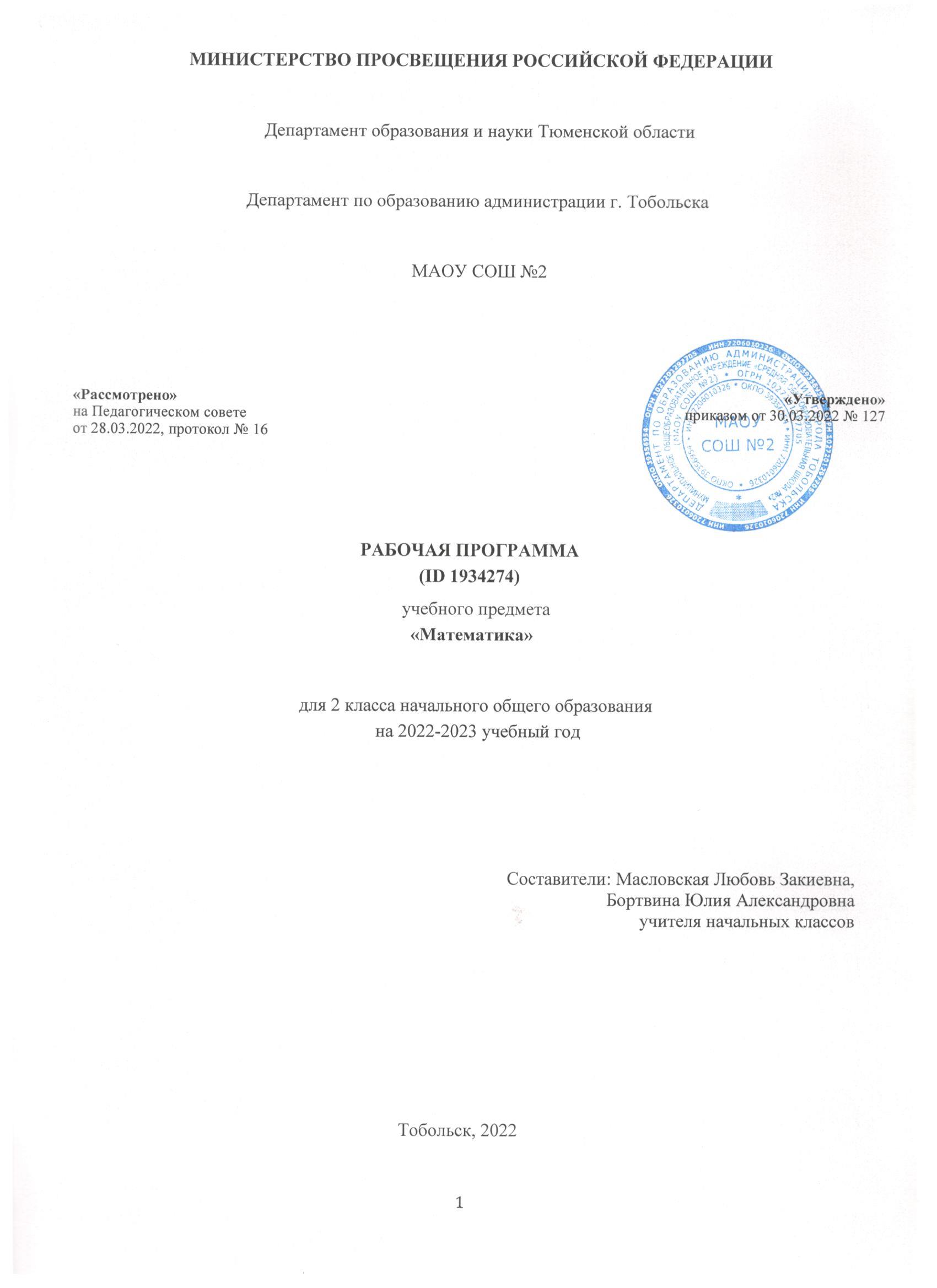 Рабочая программа по предмету «Математика» для обучающихся 2 класса составлена на основе Требований к результатам освоения основной образовательной программы начального общего образования, представленных в Федеральном государственном образовательном стандарте начального общего образования, а также Примерной программы воспитания.В начальной школе изучение математики имеет особое значение в развитии младшего школьника.Приобретённые им знания, опыт выполнения предметных и универсальных действий на математическом материале, первоначальное овладение математическим языком станут фундаментом обучения в основном звене школы, а также будут востребованы в жизни.Изучение математики в начальной школе направлено на достижение следующих образовательных, развивающих целей, а также целей воспитания:—  Освоение начальных математических знаний - понимание значения величин и способов их измерения; использование арифметических способов для разрешения сюжетных ситуаций; формирование умения решать учебные и практические задачи средствами математики; работа с алгоритмами выполнения арифметических действий. —  Формирование функциональной математической грамотности младшего школьника, которая характеризуется наличием у него опыта решения учебно-познавательных и учебно-практических задач, построенных на понимании и применении математических отношений («часть-целое»,«больше-меньше», «равно-неравно», «порядок»), смысла арифметических действий, 
зависимостей (работа, движение, продолжительность события). —  Обеспечение математического развития младшего школьника — формирование способности к интеллектуальной деятельности, пространственного воображения, математической речи; умение строить рассуждения, выбирать аргументацию,  различать верные (истинные) и неверные (ложные) утверждения, вести поиск информации (примеров, оснований для упорядочения, вариантов и др.). —  Становление учебно-познавательных мотивов и интереса к изучению математики и умственному труду; важнейших качеств интеллектуальной деятельности: теоретического и пространственного мышления, воображения, математической речи, ориентировки в математических терминах и понятиях; прочных  навыков использования математических знаний в повседневной жизни.В основе конструирования содержания и отбора планируемых результатов лежат следующие ценности математики, коррелирующие со становлением личности младшего школьника:—  понимание математических отношений выступает средством познания закономерностей существования   окружающего мира, фактов, процессов  и  явлений,  происходящих  в  природе и в обществе (хронология событий, протяжённость по времени, образование целого из частей, изменение формы, размера и т.д.); —  математические представления о числах, величинах, геометрических фигурах являются условием целостного восприятия творений природы и человека (памятники архитектуры, сокровища искусства и культуры, объекты природы); —  владение математическим языком, элементами алгоритмического мышления позволяет ученику совершенствовать коммуникативную деятельность (аргументировать свою точку зрения, строить логические цепочки рассуждений; опровергать или подтверждать истинность предположения).Младшие школьники проявляют интерес к математической сущности предметов и явлений окружающей жизни - возможности их измерить, определить величину, форму, выявить зависимости и  закономерности  их  расположения  во  времени  и в пространстве. Осознанию младшим школьником многих математических явлений помогает его тяга к моделированию, что облегчает освоение общего способа решения учебной задачи, а также работу с разными средствами 
информации, в том числе и графическими (таблица, диаграмма, схема).В начальной школе математические знания и умения применяются школьником при изучении других учебных предметов (количественные и пространственные характеристики, оценки, расчёты и прикидка, использование графических форм представления информации). Приобретённые учеником умения строить алгоритмы, выбирать рациональные способы устных и письменных арифметических вычислений, приёмы проверки правильности выполнения действий, а также различение, называние, изображение геометрических фигур, нахождение геометрических величин (длина, периметр, площадь) становятся показателями сформированной функциональной грамотности младшего школьника и предпосылкой успешного дальнейшего обучения в основном звене школы.На изучение математики в 2 классе отводится 4 часа в неделю, всего 136 часов.СОДЕРЖАНИЕ УЧЕБНОГО ПРЕДМЕТА Основное содержание обучения в программе представлено разделами: «Числа и величины», «Арифметические действия», «Текстовые задачи», «Пространственные отношения и геометрические фигуры», «Математическая информация».Числа и величиныЧисла в пределах 100: чтение, запись, десятичный состав, сравнение Запись равенства, неравенства Увеличение/уменьшение числа на несколько единиц/десятков; разностное сравнение чисел.Величины: сравнение по массе (единица массы — кило- грамм); измерение длины (единицы длины— метр, дециметр, сантиметр, миллиметр), времени (единицы времени — час, ми- нута) Соотношение между единицами величины (в пределах 100), его применение для решения практических задачАрифметические действияУстное сложение и вычитание чисел в пределах 100 без перехода и с переходом через разряд Письменное сложение и вычитание чисел в пределах 100. Переместительное, сочетательное свойства сложения, их применение для вычислений Взаимосвязь компонентов и результата действия сложения, действия вычитания Проверка результата вычисления (реальность ответа, обратное действие) 	Действия умножения и деления чисел в практических и учебных ситуациях Названия компонентов действий умножения, деления.Табличное умножение в пределах 50 Табличные случаи умножения, деления при вычислениях и решении задач. Переместительное свойство умножения. Взаимосвязь компонентов и результата действия умножения, действия деления.Неизвестный компонент действия сложения, действия вычитания; его нахождение.Числовое выражение: чтение, запись, вычисление значения Порядок выполнения действий в числовом выражении, содержащем действия сложения и вычитания (со скобками/без скобок) в пределах 100 (не более трех действий); нахождение его значения. Рациональные приемы вычислений: использование переместительного и сочетательного свойства.Текстовые задачиЧтение, представление текста задачи в виде рисунка, схемы или другой модели.  План решения задачи в два действия, выбор соответствующих плану арифметических действий. Запись решения и ответа задачи. Решение текстовых задач на применение смысла арифметического действия (сложение, вычитание, умножение, деление). Расчётные задачи на увеличение/ уменьшение величины на несколько единиц/в несколько раз. Фиксация ответа к задаче и его проверка (формулирование, проверка на достоверность, следование плану, соответствие поставленному вопросу).Пространственные отношения и геометрические фигурыРаспознавание и изображение геометрических фигур: точка, прямая, прямой угол, ломаная, многоугольник. Построение от резка заданной длины с помощью линейки. Изображение на клетчатой бумаге прямоугольника с заданными длинами сторон, квадрата с заданной длиной стороны. Длина ломаной. Измерение периметра данного/изображенного прямоугольника (квадрата), запись результата измерения в сантиметрах.Математическая информацияНахождение, формулирование одного-двух общих  признаков набора математических объектов: чисел, величин, геометрических фигур. Классификация объектов по заданному или самостоятельно установленному   признаку.     Закономерность в ряду чисел, геометрических фигур, объектовповседневной  жизни. Верные (истинные) и неверные (ложные) утверждения, содержащие количественные, пространственные отношения,  зависимости между числами/величинами. Конструирование утверждений с использованием слов «каждый», «все». Работа с таблицами: извлечение и использование для ответа на вопрос информации, представленной в таблице (таблицы сложения, умножения; график дежурств, наблюдения в природе и пр.) Внесение данных в таблицу, дополнение моделей (схем, изображений) готовыми числовыми данными. Алгоритмы (приёмы, правила) устных и письменных вычислений, измерений и построения геометрических фигур. Правила работы с электронными средствами обучения (электронной формой учебника, компьютерными тренажёрами).УНИВЕРСАЛЬНЫЕ УЧЕБНЫЕ ДЕЙСТВИЯ (ПРОПЕДЕВТИЧЕСКИЙ УРОВЕНЬ)Универсальные познавательные учебные действия:—  наблюдать математические отношения (часть-целое, больше-меньше) в окружающем мире; —  характеризовать назначение и использовать простейшие измерительные приборы (сантиметровая лента, весы); —  сравнивать группы объектов (чисел, величин, геометрических фигур) по самостоятельно выбранному основанию; —  распределять (классифицировать) объекты (числа,  величины, геометрические фигуры, текстовые задачи в одно действие) на группы; —  обнаруживать модели геометрических фигур в окружающем мире; вести поиск различных решений задачи (расчётной, с геометрическим содержанием); —  воспроизводить порядок выполнения действий в числовом выражении, содержащем действия  сложения  и  вычитания (со скобками/без скобок); —  устанавливать соответствие между математическим выражением и его текстовым описанием; —  подбирать примеры, подтверждающие суждение, вывод, ответ.Работа с информацией:—  извлекать и использовать информацию, представленную в текстовой, графической (рисунок, схема, таблица) форме, заполнять таблицы; —  устанавливать логику перебора вариантов для решения простейших комбинаторных задач; —  дополнять модели (схемы, изображения) готовыми числовыми данными.Универсальные коммуникативные учебные действия:—  комментировать ход вычислений; объяснять выбор величины, соответствующей ситуации измерения; —  составлять текстовую задачу с заданным отношением (готовым решением) по образцу; —  использовать математические знаки и терминологию для описания сюжетной ситуации; —  конструирования утверждений, выводов относительно данных объектов, отношения; —  называть числа, величины, геометрические фигуры, обладающие заданным свойством; —  записывать, читать число, числовое выражение; —  приводить примеры, иллюстрирующие смысл арифметического действия; —  конструировать утверждения с использованием слов «каждый», «все».Универсальные регулятивные учебные действия:—  следовать установленному правилу, по которому составлен ряд чисел, величин, геометрических фигур; —  организовывать, участвовать, контролировать ход и результат парной работы с математическим материалом; —  проверять правильность вычисления с помощью другого приёма выполнения действия, обратного действия; —  находить с помощью учителя причину возникшей ошибки и трудности.Совместная деятельность:—  принимать правила совместной деятельности при работе в парах, группах, составленных учителем или самостоятельно; —  участвовать в парной и групповой работе с математическим материалом: обсуждать цель деятельности, ход работы, комментировать свои действия, выслушивать мнения других участников, готовить презентацию (устное выступление) решения или ответа; —  решать совместно математические задачи поискового и творческого характера (определять с помощью измерительных инструментов длину, определять время и продолжительность с помощью часов; —  выполнять прикидку и оценку результата действий, измерений); —  совместно с учителем оценивать результаты выполнения общей работы.ПЛАНИРУЕМЫЕ ОБРАЗОВАТЕЛЬНЫЕ РЕЗУЛЬТАТЫ	Изучение математики в 2 классе направлено на достижение обучающимися личностных, метапредметных и предметных результатов освоения учебного предмета.ЛИЧНОСТНЫЕ РЕЗУЛЬТАТЫ	В результате изучения предмета «Математика» у обучающегося будут сформированы следующие личностные результаты:—  осознавать необходимость изучения математики для адаптации к жизненным ситуациям, для развития общей культуры человека; —  развития способности мыслить, рассуждать, выдвигать предположения и доказывать или опровергать их; —  применять правила совместной деятельности со сверстниками, проявлять способность договариваться, лидировать, следовать указаниям, осознавать личную ответственность и объективно оценивать свой вклад в общий результат;—  осваивать навыки организации безопасного поведения в информационной среде; —  применять математику для решения практических задач в повседневной жизни, в том числе при оказании помощи одноклассникам, детям младшего возраста, взрослым и пожилым людям; —  работать в ситуациях, расширяющих опыт применения математических отношений в реальной жизни, повышающих интерес к интеллектуальному труду и уверенность своих силах при решении поставленных задач, умение преодолевать трудности; —  оценивать практические и учебные ситуации с точки зрения возможности применения математики для рационального и эффективного решения учебных и жизненных проблем; —  оценивать свои успехи в изучении математики, намечать пути устранения трудностей; —  стремиться углублять свои математические знания и умения; пользоваться разнообразными информационными средствами для решения предложенных и самостоятельно выбранных учебных проблем, задач.МЕТАПРЕДМЕТНЫЕ РЕЗУЛЬТАТЫК концу обучения у обучающегося формируются следующие универсальные учебные действия.Универсальные  познавательные учебные действия:1)  Базовые логические действия:—  устанавливать связи и зависимости между математическими объектами (часть-целое; причина-следствие; протяжённость); —  применять базовые логические универсальные действия: сравнение, анализ, классификация (группировка), обобщение;—  приобретать практические графические и измерительные навыки для успешного решения учебных и житейских задач;—  представлять текстовую задачу, её решение в виде модели, схемы, арифметической записи, текста в соответствии с предложенной учебной проблемой.2)  Базовые исследовательские действия:—  проявлять способность ориентироваться в учебном материале разных разделов курса математики; —  понимать и адекватно использовать математическую терминологию: различать, характеризовать, использовать для решения учебных и практических задач; —  применять изученные методы познания (измерение, моделирование, перебор вариантов)3)  Работа с информацией:—  находить и использовать для решения учебных задач текстовую, графическую информацию в разных источниках информационной среды; —  читать, интерпретировать графически представленную информацию (схему, таблицу, диаграмму, другую модель); —  представлять информацию в заданной форме (дополнять таблицу, текст), формулировать утверждение по образцу, в соответствии с требованиями учебной задачи; —  принимать правила, безопасно использовать предлагаемые электронные средства и источники информации.Универсальные коммуникативные учебные действия:—  конструировать утверждения, проверять их истинность;—  строить логическое рассуждение;—  использовать текст задания для объяснения способа и хода решения математической задачи;—  формулировать ответ;—  комментировать процесс вычисления, построения, решения; объяснять полученный ответ с использованием изученной терминологии;—  в процессе диалогов по обсуждению изученного материала — задавать вопросы, высказывать суждения, оценивать выступления участников, приводить доказательства своей правоты, проявлять этику общения;—  создавать в соответствии с учебной задачей тексты разного вида - описание (например, геометрической фигуры), рассуждение (к примеру, при решении задачи), инструкция (например, измерение длины отрезка);—  ориентироваться в алгоритмах: воспроизводить, дополнять, исправлять деформированные;—  составлять по аналогии; . самостоятельно составлять тексты заданий, аналогичные типовым изученным.Универсальные регулятивные учебные действия:1)  Самоорганизация:—  планировать этапы предстоящей работы, определять последовательность учебных действий; —  выполнять правила безопасного использования электронных средств, предлагаемых в процессе обучения.2)  Самоконтроль:—  осуществлять контроль процесса и результата своей деятельности, объективно оценивать их;—  выбирать и при необходимости корректировать способы действий; —  находить ошибки в своей работе, устанавливать их причины, вести поиск путей преодоления ошибок.3)  Самооценка:—  предвидеть возможность возникновения трудностей и ошибок, предусматривать способы их предупреждения (формулирование вопросов, обращение к учебнику, дополнительным средствам обучения, в том числе электронным); —  оценивать рациональность своих действий, давать им качественную характеристику.Совместная деятельность:—  участвовать в совместной деятельности: распределять работу между членами группы (например, в случае решения задач, требующих перебора большого количества вариантов, приведения примеров и контрпримеров); —  согласовывать  мнения в ходе поиска доказательств, выбора рационального способа, анализа информации;—  осуществлять совместный контроль и оценку выполняемых действий, предвидеть возможность возникновения ошибок и трудностей, предусматривать пути их предупреждения.ПРЕДМЕТНЫЕ РЕЗУЛЬТАТЫК концу обучения во 2 классе  обучающийся научится:—  читать, записывать, сравнивать, упорядочивать числа в пределах 100; —  находить число большее/меньшее данного числа на заданное число (в пределах 100); большее данного числа в заданное число раз (в пределах 20); —  устанавливать и соблюдать порядок при вычислении значения числового выражения (со скобками/без скобок), содержащего действия сложения и вычитания в пределах 100; —  выполнять арифметические действия: сложение и вычитание, в пределах 100 устно и письменно; умножение и деление в пределах 50 с использованием таблицы умножения; —  называть и различать компоненты действий умножения (множители, произведение); деления (делимое, делитель, частное); —  находить неизвестный компонент сложения, вычитания; использовать при выполнении практических заданий единицы величин длины (сантиметр, дециметр, метр), массы (килограмм), времени (минута, час); стоимости (рубль, копейка); преобразовывать одни единицы данных величин  в другие; —  определять с помощью измерительных инструментов длину; определять время с помощью часов; выполнять прикидку и оценку результата измерений; сравнивать величины длины, массы, времени, стоимости, устанавливая между ними соотношение «больше/меньше на»; —  решать текстовые задачи в одно-два действия: представлять задачу (краткая запись, рисунок, таблица или другая модель); —  планировать ход решения текстовой задачи в два действия, оформлять его в виде арифметического действия/действий, записывать ответ; —  различать и называть геометрические фигуры: прямой угол; ломаную, многоугольник; —  выделять среди четырехугольников прямоугольники, квадраты; —  на бумаге в клетку изображать ломаную, многоугольник; чертить прямой угол, 
прямоугольник с заданными длинами сторон; —  использовать для выполнения построений линейку, угольник; —  выполнять измерение длин реальных объектов с помощью линейки; находить длину ломаной, состоящей из двух-трёх звеньев, периметр прямоугольника (квадрата); —  распознавать верные (истинные) и неверные (ложные) утверждения со словами «все»,«каждый»; —  проводить одно-двухшаговые логические рассуждения и делать выводы; —  находить общий признак группы математических объектов (чисел, величин, геометрических фигур); —  находить закономерность в ряду объектов (чисел, геометрических фигур); —  представлять информацию в заданной форме: дополнять текст задачи числами, заполнять строку/столбец таблицы, указывать числовые данные на рисунке (изображении геометрических фигур); —  сравнивать группы объектов (находить общее, различное); —  обнаруживать модели геометрических фигур в окружающем мире; подбирать примеры, подтверждающие суждение, ответ; —  составлять (дополнять) текстовую задачу.ТЕМАТИЧЕСКОЕ ПЛАНИРОВАНИЕ С УЧЁТОМ РАБОЧЕЙ ПРОГРАММЫ ВОСПИТАНИЯ (ОПИСАНЫ В «ЛИЧНОСТНЫХ РЕЗУЛЬТАТАХ»)ПОУРОЧНОЕ ПЛАНИРОВАНИЕ УЧЕБНО-МЕТОДИЧЕСКОЕ ОБЕСПЕЧЕНИЕ ОБРАЗОВАТЕЛЬНОГО ПРОЦЕССА ОБЯЗАТЕЛЬНЫЕ УЧЕБНЫЕ МАТЕРИАЛЫ ДЛЯ УЧЕНИКАМатематика (в 2 частях), 1 класс /Рудницкая В.Н., Юдачёва Т.В., Общество с ограниченной ответственностью «Издательский центр ВЕНТАНА-ГРАФ»; Акционерное общество «Издательство Просвещение»; Математика (в 2 частях), 2 класс /Рудницкая В.Н., Юдачёва Т.В., Общество с ограниченной ответственностью «Издательский центр ВЕНТАНА-ГРАФ»; Акционерное общество «Издательство Просвещение»; Математика (в 2 частях), 3 класс /Рудницкая В.Н., Юдачёва Т.В., Общество с ограниченной ответственностью «Издательский центр ВЕНТАНА-ГРАФ»; Акционерное общество «Издательство Просвещение»; Математика (в 2 частях), 4 класс /Рудницкая В.Н., Юдачёва Т.В., Общество с ограниченной ответственностью «Издательский центр ВЕНТАНА-ГРАФ»; Акционерное общество «Издательство Просвещение».МЕТОДИЧЕСКИЕ МАТЕРИАЛЫ ДЛЯ УЧИТЕЛЯ1. «Единое окно доступа к образовательным ресурсам»- http://windows.edu/ru 2. «Единая коллекция цифровых образовательных ресурсов» - http://schoolcollektion.edu/ru 3. «Федеральный центр информационных образовательных ресурсов» - http://fcior.edu.ru, http://eor.edu.ru 4. Каталог образовательных ресурсов сети Интернет для школы http://katalog.iot.ru/ 5. Библиотека материалов для начальной школы http://www.nachalka.com/biblioteka 6. Mеtodkabinet.eu: информационно-методический кабинет http://www.metodkabinet.eu 7. Каталог образовательных ресурсов сети «Интернет» http://catalog.iot.ru 8. Российский образовательный портал http://www.school.edu.ru 9. Портал «Российское образование http://www.edu.ruЦИФРОВЫЕ ОБРАЗОВАТЕЛЬНЫЕ РЕСУРСЫ И РЕСУРСЫ СЕТИ ИНТЕРНЕТ1. Электронное приложение к учебнику (CD) https://catalog.prosv.ru/item/2802 
2. Единая коллекция Цифровых Образовательных Ресурсов http://school-collection.edu.ru 3. Корпорация «Российский учебник» https://rosuchebnik.ru/material/spisok-eor-nachalnaya-shkola/ 4. Я иду на урок начальной школы (материалы к уроку). http://nsc.1september.ru/urok 5. Презентации уроков «Начальная школа» http://nachalka.info/about /193 Детские электронные презентации http://www.viki.rdf.ru 7. Учи.ру – интерактивная образовательная платформа https://uchi.ru/МАТЕРИАЛЬНО-ТЕХНИЧЕСКОЕ ОБЕСПЕЧЕНИЕ ОБРАЗОВАТЕЛЬНОГО ПРОЦЕССАУЧЕБНОЕ ОБОРУДОВАНИЕ- УМК « Начальная школа 21 век»- средства ИКТ;- цифровые образовательные ресурсы;- учебно-методическая литература;- экранно-звуковые средства.ОБОРУДОВАНИЕ ДЛЯ ПРОВЕДЕНИЯ ЛАБОРАТОРНЫХ И ПРАКТИЧЕСКИХ РАБОТтетрадь, ручка, линейка, карандаш, стирательная резинка.№
п/пНаименование разделов и тем программыКоличество часовКоличество часовКоличество часовДата 
изученияВиды деятельностиВиды, 
формы 
контроляЭлектронные 
(цифровые) 
образовательные ресурсы№
п/пНаименование разделов и тем программывсегоконтрольные работыпрактические работыДата 
изученияВиды деятельностиВиды, 
формы 
контроляЭлектронные 
(цифровые) 
образовательные ресурсыРаздел 1. ЧислаРаздел 1. ЧислаРаздел 1. ЧислаРаздел 1. ЧислаРаздел 1. ЧислаРаздел 1. ЧислаРаздел 1. ЧислаРаздел 1. ЧислаРаздел 1. Числа1.1.Числа в пределах 100: чтение, запись, десятичный состав, сравнение.30302.09.2022 06.09.2022Устная и письменная работа с числами: чтение, составление, сравнение, изменение; счёт единицами, двойками, тройками от заданного числа в порядке убывания/ возрастания;Практическая работа;https://infourok.ru/prezentaciya-po-matematike-na-temu-chisla-ot-do-klass-3210756.html1.2.Запись равенства, неравенства. Увеличение/уменьшение числа на несколько единиц/десятков; разностное сравнение чисел.40407.09.2022 08.09.2022Устная и письменная работа с числами: чтение, составление, сравнение, изменение; счёт единицами, двойками, тройками от заданного числа в порядке убывания/ возрастания;Практическая работа;единая коллекция цифровых образовательных ресурсов (или по адресу: http://schoolcollection.edu.ru)1.3.Чётные и нечётные числа.10109.09.2022 13.09.2022Оформление математических записей;Практическая работа;единая коллекция цифровых образовательных ресурсов (или по адресу: http://schoolcollection.edu.ru)1.4.Представление числа в  виде суммы разрядных слагаемых.10114.09.2022 15.09.2022Учебный диалог: обсуждение возможности 
представления числа разными способами (предметная модель, запись словами, с помощью таблицы разрядов, в виде суммы разрядных слагаемых);Практическая работа;единая коллекция цифровых образовательных ресурсов (или по адресу: http://schoolcollection.edu.ru)1.5.Работа с математической терминологией (однозначное, 
двузначное, чётное-нечётное число; число и  цифра; компоненты арифметического действия, их название)11016.09.2022 20.09.2022Учебный диалог: обсуждение возможности 
представления числа разными способами (предметная модель, запись словами, с помощью таблицы разрядов, в виде суммы разрядных слагаемых);Контрольная работа;https://infourok.ru/prezentaciya-po-matematike-desyatok-schyot-desyatkamido-3721085.htmlИтого по разделуИтого по разделу10Раздел 2. ВеличиныРаздел 2. ВеличиныРаздел 2. ВеличиныРаздел 2. ВеличиныРаздел 2. ВеличиныРаздел 2. ВеличиныРаздел 2. ВеличиныРаздел 2. ВеличиныРаздел 2. Величины2.1.Работа с величинами: сравнение по массе (единица массы —килограмм); измерение длины (единицы длины — метр, 
дециметр, сантиметр, миллиметр), времени (единицы времени  —час, минута).30321.09.2022 23.09.2022Различение единиц измерения одной и той же величины, установление между ними отношения (больше, меньше, равно), запись результата сравнения;Практическая работа;единая коллекция цифровых образовательных ресурсов (или по адресу: http://schoolcollection.edu.ru)2.2.Соотношения между единицами величины (в  пределах 100), решение практических задач.20227.09.2022 28.09.2022Обсуждение практических ситуаций;Практическая работа;единая коллекция цифровых образовательных ресурсов (или по адресу: http://schoolcollection.edu.ru2.3.Измерение величин.30329.09.2022 04.10.2022Различение единиц измерения одной и той же величины, установление между ними отношения (больше, меньше, равно), запись результата сравнения;Практическая работа;единая коллекция цифровых образовательных ресурсов (или по адресу: http://schoolcollection.edu.ru2.4.Сравнение и упорядочение однородных величин.31205.10.2022 07.10.2022Проектные задания с величинами, например временем: чтение расписания, графика работы; составление схемы для определения отрезка времени; установление 
соотношения между единицами времени: годом, месяцем, неделей, сутками;Контрольная работа; 
Практическая работа;единая коллекция цифровых образовательных ресурсов (или по адресу: http://schoolcollection.edu.ruИтого по разделуИтого по разделу11Раздел 3. Арифметические действияРаздел 3. Арифметические действияРаздел 3. Арифметические действияРаздел 3. Арифметические действияРаздел 3. Арифметические действияРаздел 3. Арифметические действияРаздел 3. Арифметические действияРаздел 3. Арифметические действияРаздел 3. Арифметические действия3.1.Устное сложение и вычитание чисел в пределах 100 без перехода и с переходом через разряд.40411.10.2022 14.10.2022Упражнения: различение приёмов вычисления (устные и письменные). Выбор удобного способа выполнения действия;Практическая работа;единая коллекция цифровых образовательных ресурсов (или по адресу: http://schoolcollection.edu.ru3.2.Письменное сложение и  вычитание чисел в пределах 100. Переместительное, сочетательное свойства сложения, их применение для вычислений.50518.10.2022 25.10.2022Практическая деятельность: устные и письменные приёмы вычислений. Прикидка результата выполнения действия;Практическая работа;единая коллекция цифровых образовательных ресурсов (или по адресу: http://schoolcollection.edu.ru3.3.Взаимосвязь компонентов и результата действия сложения, действия вычитания. Проверка результата вычисления (реальность ответа, обратное действие).50501.11.2022 08.11.2022Комментирование хода выполнения арифметического действия с использованием математической терминологии (десятки, единицы, сумма, разность и др.);Практическая работа;единая коллекция цифровых образовательных ресурсов (или по адресу: http://schoolcollection.edu.ru3.4.Действия умножения и  деления чисел. Взаимосвязь сложения и умножения. Иллюстрация умножения с помощью предметной модели сюжетной ситуации.50509.11.2022 15.11.2022Комментирование хода выполнения арифметического действия с использованием математической терминологии (десятки, единицы, сумма, разность и др.);Практическая работа;единая коллекция цифровых образовательных ресурсов (или по адресу: http://schoolcollection.edu.ru3.5.Названия компонентов действий умножения, деления.20216.11.2022 17.11.2022Комментирование хода выполнения арифметического действия с использованием математической терминологии (десятки, единицы, сумма, разность и др.);Практическая работа;единая коллекция цифровых образовательных ресурсов (или по адресу: http://schoolcollection.edu.ru3.6.Табличное умножение в  пределах 50. Табличные случаи умножения, деления при вычислениях и решении задач.70718.11.2022 30.11.2022Учебный диалог: участие в обсуждении возможных ошибок в выполнении арифметических действий;Практическая работа;https://infourok.ru/prezentaciya-uroka-matematiki-peremestitelnoe-svojstvo-umnozheniya-2-klass-4419100.html3.7.Умножение на 1, на 0 (по  правилу).10101.12.2022Пропедевтика исследовательской работы: выполнение задания разными способами (вычисления с 
использованием переместительного, сочетательного свойств сложения).Объяснение с помощью модели приёмов нахождения суммы, разности. Использование правил (умножения на 0, на 1) при вычислении;Практическая работа;http://schoolcollection.edu.ru/3.8.Переместительное свойство умножения.20202.12.2022 06.12.2022Пропедевтика исследовательской работы: выполнение задания разными способами (вычисления с 
использованием переместительного, сочетательного свойств сложения).Объяснение с помощью модели приёмов нахождения суммы, разности. Использование правил (умножения на 0, на 1) при вычислении;Практическая работа;https://infourok.ru/prezentaciya-uroka-matematiki-peremestitelnoe-svojstvo-umnozheniya-2-klass-4419100.html3.9.Взаимосвязь компонентов и результата действия умножения, действия деления.30307.12.2022 09.12.2022Пропедевтика исследовательской работы: выполнение задания разными способами (вычисления с 
использованием переместительного, сочетательного свойств сложения).Объяснение с помощью модели приёмов нахождения суммы, разности. Использование правил (умножения на 0, на 1) при вычислении;Практическая работа;http://schoolcollection.edu.ru/3.10.Неизвестный компонент действия сложения, действия вычитания; его  нахождение.30313.12.2022 15.12.2022Дифференцированные задания на проведение контроля и самоконтроля. Проверка хода и результата выполнения действия по алгоритму. Оценка рациональности 
выбранного приёма вычисления. Установление 
соответствия между математическим выражением и его текстовым описанием;Практическая работа;http://schoolcollection.edu.ru/3.11.Числовое выражение: чтение, запись, вычисление значения.Порядок выполнения действий в  числовом выражении, 
содержащем действия сложения и вычитания (со  скобками/без скобок) в  пределах 100 (не более трёх действий); нахождение его значения.1611516.12.2022 26.01.2023Работа в группах: приведение примеров, 
иллюстрирующих смысл арифметического действия, свойства действий. Обсуждение смысла использования скобок в записи числового выражения; запись решения с помощью разных числовых выражений;Контрольная работа; 
Практическая работа;http://schoolcollection.edu.ru/3.12Вычитание суммы из  числа, числа из суммы.30327.01.2023 01.02.2023Дифференцированное задание: объяснение хода 
выполнения вычислений по образцу. Применение правил порядка выполнения действий; объяснение возможных ошибок;Практическая работа;http://schoolcollection.edu.ru/3.13.Вычисление суммы, разности удобным способом.21102.02.2023 03.02.2023Пропедевтика исследовательской работы: выполнение задания разными способами (вычисления с 
использованием переместительного, сочетательного свойств сложения).Объяснение с помощью модели приёмов нахождения суммы, разности. Использование правил (умножения на 0, на 1) при вычислении;Контрольная работа; 
Практическая работа;http://schoolcollection.edu.ru/Итого по разделуИтого по разделу58Раздел 4. Текстовые задачиРаздел 4. Текстовые задачиРаздел 4. Текстовые задачиРаздел 4. Текстовые задачиРаздел 4. Текстовые задачиРаздел 4. Текстовые задачиРаздел 4. Текстовые задачиРаздел 4. Текстовые задачиРаздел 4. Текстовые задачи4.1.Чтение, представление текста задачи в виде рисунка, схемы или другой модели.20207.02.2023 08.02.2023Чтение текста задачи с учётом предлагаемого задания: найти условие и вопрос задачи. Сравнение различных текстов, ответ на вопрос: является ли текст задачей?;Практическая работа;http://schoolcollection.edu.ru/4.2.План решения задачи в  два действия, выбор соответствующих плану арифметических действий. Запись решения и ответа задачи.20209.02.2023 10.02.2023Упражнения: поэтапное решение текстовой задачи: анализ данных, их представление на модели и 
использование в ходе поиска идеи решения; составление плана; составление арифметических действий в 
соответствии с планом; использование модели для 
решения, поиск другого способа и др.;Практическая работа;http://schoolcollection.edu.ru/4.3.Решение текстовых задач на применение смысла 
арифметического действия (сложение, вычитание, умножение, деление).30314.02.2023 16.02.2023Работа в парах/группах. Составление задач с заданным математическим отношением, по заданному числовому выражению. Составление модели, плана решения задачи.Назначение скобок в записи числового выражения при решении задачи;Практическая работа;http://schoolcollection.edu.ru/4.4.Расчётные задачи на увеличение/ уменьшение величины на несколько единиц/ в  несколько раз.30317.02.2023 22.02.2023Упражнения: поэтапное решение текстовой задачи: анализ данных, их представление на модели и 
использование в ходе поиска идеи решения; составление плана; составление арифметических действий в 
соответствии с планом; использование модели для 
решения, поиск другого способа и др.;Практическая работа;http://schoolcollection.edu.ru/4.5.Фиксация ответа к задаче и его проверка (формулирование, проверка на достоверность, следование плану, соответствие поставленному вопросу).20223.02.2023 24.02.2023Контроль и самоконтроль при решении задач. Анализ образцов записи решения задачи по действиям и с помощью числового выражения;Практическая работа;http://schoolcollection.edu.ru/Итого по разделуИтого по разделу12Раздел 5. Пространственные отношения и  геометрические фигурыРаздел 5. Пространственные отношения и  геометрические фигурыРаздел 5. Пространственные отношения и  геометрические фигурыРаздел 5. Пространственные отношения и  геометрические фигурыРаздел 5. Пространственные отношения и  геометрические фигурыРаздел 5. Пространственные отношения и  геометрические фигурыРаздел 5. Пространственные отношения и  геометрические фигурыРаздел 5. Пространственные отношения и  геометрические фигурыРаздел 5. Пространственные отношения и  геометрические фигуры5.1.Распознавание и изображение геометрических фигур: точка, прямая, прямой угол, ломаная, многоугольник.30328.02.2023 02.03.2023Игровые упражнения: «Опиши фигуру», «Нарисуй фигуру по инструкции», «Найди модели фигур в окружающем» и т.п.;Практическая работа;http://schoolcollection.edu.ru/5.2.Построение отрезка заданной длины с помощью линейки.30303.03.2023 08.03.2023Измерение расстояний с использованием заданных или самостоятельно выбранных единиц;Практическая работа;http://schoolcollection.edu.ru/5.3.Изображение на клетчатой бумаге прямоугольника с заданными длинами сторон, квадрата с заданной длиной стороны.30309.03.2023 14.03.2023Изображение ломаных с помощью линейки и от руки, на нелинованной и клетчатой бумаге;Практическая работа;http://schoolcollection.edu.ru/5.4.Длина ломаной.30315.03.2023 17.03.2023Практические работы: определение размеров 
геометрических фигур на глаз, с помощью измерительных инструментов;Практическая работа;http://schoolcollection.edu.ru/5.5.Измерение периметра данного/ изображённого прямоугольника (квадрата), запись результата измерения в сантиметрах.40421.03.2023 23.03.2023Построение и обозначение прямоугольника с заданными длинами сторон на клетчатой бумаге;Практическая работа;.edu.ru/ http://schoolcollection5.6.Точка, конец отрезка, вершина многоугольника. Обозначение точки буквой латинского алфавита.40424.03.2023 06.04.2023Построение и обозначение прямоугольника с заданными длинами сторон на клетчатой бумаге;Практическая работа;http://schoolcollection.edu.ru/Итого по разделуИтого по разделу20Раздел 6. Математическая информацияРаздел 6. Математическая информацияРаздел 6. Математическая информацияРаздел 6. Математическая информацияРаздел 6. Математическая информацияРаздел 6. Математическая информацияРаздел 6. Математическая информацияРаздел 6. Математическая информацияРаздел 6. Математическая информация6.1.Нахождение, формулирование одного-двух общих признаков набора математических объектов: чисел, величин, 
геометрических фигур.10107.04.2023Наблюдение закономерности в составлении ряда чисел (величин, геометрических фигур), формулирование правила;Практическая работа;единая коллекция цифровых образовательных ресурсов (или по адресу: http://schoolcollection.edu.ru) 6.2.Классификация объектов по заданному или самостоятельно установленному основанию.10111.04.2023Оформление математической записи. Использование математической терминологии для формулирования вопросов, заданий, при построении предположений, проверке гипотез;Практическая работа;единая коллекция цифровых образовательных ресурсов (или по адресу: http://schoolcollection.edu.ru) 6.3.Закономерность в  ряду чисел, геометрических фигур, объектов повседневной жизни: её  объяснение с использованием 
математической терминологии20212.04.2023 13.04.2023Распознавание в окружающем мире ситуаций, которые целесообразно сформулировать на языке математики и решить математическими средствами;Практическая работа;единая коллекция цифровых образовательных ресурсов (или по адресу: http://schoolcollection.edu.ru) 6.4.Верные (истинные) и  неверные (ложные) утверждения, содержащие количественные, пространственные отношения, зависимости между числами/величинами.20214.04.2023 18.04.2023Оформление математической записи. Использование математической терминологии для формулирования вопросов, заданий, при построении предположений, проверке гипотез;Практическая работа;единая коллекция цифровых образовательных ресурсов (или по адресу: http://schoolcollection.edu.ru) 6.5.Конструирование утверждений с использованием слов «каждый»,«все».10119.04.2023Работа с информацией: анализ информации, представ-ленной на рисунке и в тексте задания;Практическая работа;единая коллекция цифровых образовательных ресурсов (или по адресу: http://schoolcollection.edu.ru) 6.6.Работа с таблицами: извлечение и использование для  ответа на вопрос информации, представленной в таблице (таблицы 
сложения, умножения; график дежурств, наблюдения в природе и пр.); внесение данных в таблицу.20220.04.2023 21.04.2023Работа с информацией: чтение таблицы (расписание, график работы, схему), нахождение информации, удовлетворяющей заданному условию задачи.Составление вопросов по таблице;Практическая работа;единая коллекция цифровых образовательных ресурсов (или по адресу: http://schoolcollection.edu.ru) 6.7.Дополнение моделей (схем, изображений) готовыми числовыми данными.20225.04.2023 26.04.2023Работа с информацией: анализ информации, представ-ленной на рисунке и в тексте задания;Практическая работа;единая коллекция цифровых образовательных ресурсов (или по адресу: http://schoolcollection.edu.ru) 6.8Правило составления ряда чисел, величин, геометрических фигур (формулирование правила, проверка правила, дополнение ряда).20227.04.2023 28.04.2023Работа в парах: составление утверждения на основе информации, представленной в наглядном виде;Практическая работа;единая коллекция цифровых образовательных ресурсов (или по адресу: http://schoolcollection.edu.ru) 6.9.Алгоритмы (приёмы, правила) устных и письменных 
вычислений, измерений и построения геометрических фигур.10102.05.2023Оформление математической записи. Использование математической терминологии для формулирования вопросов, заданий, при построении предположений, проверке гипотез;Практическая работа;единая коллекция цифровых образовательных ресурсов (или по адресу: http://schoolcollection.edu.ru) 6.10Правила работы с электронными средствами обучения10103.05.2023Обсуждение правил работы с электронными средствами обучения;Практическая работа;единая коллекция цифровых образовательных ресурсов (или по адресу: http://schoolcollection.edu.ru) Итого по разделу:15Резервное время10ОБЩЕЕ КОЛИЧЕСТВО ЧАСОВ ПО ПРОГРАММЕ1364122№
п/пТема урокаКоличество часовКоличество часовКоличество часовДата 
изученияВиды, 
формы 
контроля№
п/пТема урокавсегоконтрольные работыпрактические работыДата 
изученияВиды, 
формы 
контроля1.Числа. Числа в пределах 100: чтение, запись. 10102.09.2022Практическая работа;2.Числа. Числа в пределах 100: сравнение.10106.09.2022Практическая работа;3.Числа. Числа в пределах 100: десятичный состав. неравенства.10107.09.2022Практическая работа;4.Числа. Запись равенства, неравенства.10108.09.2022Практическая работа;5.Числа. Увеличение числа на несколько единиц/десятков10109.09.2022Практическая работа;6.Числа. Уменьшение числа на несколько единиц/десятков10113.09.2022Практическая работа;7.Разностное сравнение чисел10114.09.2022Практическая работа;8.Числа. Чётные и нечётные числа10115.09.2022Практическая работа;9.Числа. Представление числа в виде суммы разрядных слагаемых10116.09.2022  Практическая 	работа;10.Числа. Работа с математической терминологией (однозначное, двузначное, чётноенечётное число; число и цифра; компоненты арифметического действия, их название)11020.09.2022Контрольная работа;11.Величины. Работа с величинами: сравнение по массе (единица массы — килограмм)10121.09.2022Практическая работа;12Величины. Работа с величинами: измерение длины (единица длины— метр)10122.09.2022Практическая работа;13Величины. Работа с величинами: измерение длины (единица длины— миллиметр)10123.09.2022Практическая работа;14Величины. Работа с величинами: измерение длины (единицы длины— метр, дециметр, сантиметр, миллиметр)10127.09.2022Практическая работа;15Величины. Работа с величинами: измерение времени (единицы времени — час, минута)10128.09.2022Практическая работа;16Величины. Работа с величинами: измерение времени (единицы времени — час, минута). Единицы времени - час, минута, секунда10129.09.2022Практическая работа;17Величины. Работа с величинами: измерение времени (единицы времени — час, минута). Определение времени по часам10130.09.2022Практическая работа;18Величины. Работа с величинами. Сравнение предметов по стоимости (единицы стоимости - рубль, копейка)10104.10.2022Практическая работа;19Величины. Соотношения между единицами величины (в пределах 100)10105.10.2022Практическая работа;20Величины. Решение практических задач10106.10.2022Практическая работа;21.Величины. Измерение величин11007.10.2022 Практическая работа;22.Арифметические действия. Устное сложение и вычитание чисел в пределах 100 без перехода и с переходом через разряд. Сложение и вычитание вида 40 + 5, 45 – 5, 45 –4010111.10.2022  Практическая 	работа;23.Арифметические действия. Устное сложение и вычитание чисел в пределах 100 без перехода и с переходом через разряд. Приёмы вычислений для случаев вида 46 + 2, 46 + 2010112.10.2022Практическая работа;24.Арифметические действия. Устное сложение и вычитание чисел в пределах 100 без перехода и с переходом через разряд. Приёмы вычислений для случаев вида 46 ‒ 2, 46 ‒ 2010113.10.2022Практическая работа;25.Арифметические действия. Устное сложение и вычитание чисел в пределах 100 без перехода и с переходом через разряд. Приёмы вычислений для случаев вида 46 + 4, 50 ‒ 710114.10.2022Практическая работа;26.Арифметические действия. Устное сложение и вычитание чисел в пределах 100 без перехода и с переходом через разряд. Приёмы вычислений для случаев вида 80 ‒ 2310118.10.2022Практическая работа;27.Арифметические действия. Устное сложение и вычитание чисел в пределах 100 без перехода и с переходом через разряд. Приёмы вычислений для случаев вида 46 + 810119.10.2022Практическая работа;28.Арифметические действия. Устное сложение и вычитание чисел в пределах 100 без перехода и с переходом через разряд. Приёмы вычислений для случаев вида 64 ‒ 810120.10.2022Практическая работа;29.Арифметические действия. Письменное сложение и вычитание чисел в пределах 100. Сложение вида 35+43.10121.10.2022Практическая работа;30.Арифметические действия. Письменное сложение и вычитание чисел в пределах 100. Вычитание вида 85 – 2410131.10.2022Практическая работа;31.Арифметические действия. Письменное сложение и вычитание чисел в пределах 100. Сложение вида 52 + 3810101.11.2022Практическая работа;32.Арифметические действия. Письменное сложение и вычитание чисел в пределах 100. Сложение вида 43 + 3710102.11.2022Практическая работа;33.Арифметические действия. Письменное сложение и вычитание чисел в пределах 100. Вычитания вида 46 +4, 50 – 610103.11.2022Практическая работа;34.Арифметические действия. Письменное сложение и вычитание чисел в пределах 100. Вычитание вида 60-3610104.11.2022Практическая работа;35.Арифметические действия. Письменное сложение и вычитание чисел в пределах 100. Вычитание вида 58 - 2910108.11.2022Практическая работа;36.Арифметические действия. Письменное сложение и вычитание чисел в пределах 100.11009.11.2022Контрольная работа;37.Арифметические действия. Переместительное свойство сложения10110.11.2022Практическая работа;38.Арифметические действия. Сочетательное свойство сложения10111.11.2022Практическая работа;39.Арифметические действия. Переместительное, сочетательное свойства сложения, их применение для вычислений10115.11.2022Практическая работа;40.Арифметические действия. Взаимосвязь компонентов и результата действия сложения.10116.11.2022Практическая работа;41.Арифметические действия. Неизвестный компонент действия сложения, его нахождение10117.11.2022Практическая работа;42.Арифметические действия. Взаимосвязь компонентов и результата действия вычитания10118.11.2022Практическая работа;43.Арифметические действия. Неизвестный компонент действия вычитания, его нахождение10122.11.2022Практическая работа;44.Арифметические действия. Проверка результата вычисления (реальность ответа, обратное действие). Проверка сложения10123.11.2022Практическая работа;45.Арифметические действия. Проверка результата вычисления (реальность ответа, обратное действие). Проверка вычитания10124.11.2022Практическаяработа;46.Арифметические действия. Действия умножения и деления чисел. Конкретный смысл арифметического действия умножения10125.11.2022Практическая работа;47.Арифметические действия. Действия умножения и деления чисел. Конкретный смысл арифметического действия деления10129.11.2022Практическая работа;48.Арифметические действия. Взаимосвязь сложения и умножения10130.11.2022Практическая работа;49.Арифметические действия. Иллюстрация умножения с помощью предметной модели сюжетной ситуации.10101.12.2022Практическая работа;50.Арифметические действия. Названия компонентов действий умножения10102.12.2022Практическая работа;51.Арифметические действия. Названия компонентов действий деления10106.12.2022Практическая работа;52.Арифметические действия. Табличное умножение в пределах 50. Умножение числа 2 и на 210107.12.2022Практическая работа;53.Арифметические действия. Табличное умножение в пределах 50. Деление на 210108.12.2022Практическая работа;54.Арифметические действия. Табличное умножение в пределах 50. Умножение числа 3 и на 310109.12.2022Практическая работа;55.Арифметические действия. Табличное умножение в пределах 50. Деление на 310113.12.2022Практическая работа;56.Арифметические действия. Табличное умножение в пределах 50. Умножение числа 4 и на 410114.12.2022Практическая работа;57.Арифметические действия. Табличное умножение в пределах 50. Деление на 410115.12.2022Практическая работа;58.Арифметические действия. Табличное умножение в пределах 50. Умножение числа 5 и на 510116.12.2022  Практическая 	работа;59.Арифметические действия. Табличное умножение в пределах 50. Деление на 5.10120.12.2022  Практическая 	работа;60.Арифметические действия. Табличное умножение в пределах 50. Умножение числа 6 и на 610121.12.2022Практическая работа;61.Арифметические действия. Табличное умножение в пределах 50. Деление на 610122.12.2022Практическая работа;62.Арифметические действия. Табличное умножение в пределах 50. Умножение числа 7 и на 710123.12.2022Практическая работа;63.Арифметические действия. Табличное умножение в пределах 50. Деление на 710127.12.2022Практическая работа;64.Выполнять арифметические действия: умножение и деление (в пределах 50) – устно и с использованием таблицы умножения10128.12.2022Практическая работа;65.Арифметические действия. Табличное умножение в пределах 50. Деление на 810129.12.2022Практическая работа;66.Арифметические действия. Табличное умножение в пределах 50. Умножение числа 9 и на 910130.12.2022Практическая работа;67.Арифметические действия. Табличное умножение в пределах 50. Деление на 9.10117.01.2023Практическая работа;68.Арифметические действия. Табличные случаи умножения, деления при вычислениях и решении задач.10118.01.2023Практическая работа;69.Арифметические действия. Умножение на 1, на 0 (по правилу)10119.01.2023Практическая работа;70.Арифметические действия. Переместительное свойство умножения.10120.01.2023Практическая работа;71.Арифметические действия. Взаимосвязь компонентов и результата действия умножения10124.01.2023Практическая работа;72.Арифметические действия. Взаимосвязь компонентов и результата действия умножения. Нахождение неизвестного компонента действия умножения10125.01.2023Практическая работа;73.Арифметические действия. Взаимосвязь компонентов и результата действия деления10126.01.2023Практическая работа;74.Арифметические действия. Взаимосвязь компонентов и результата действия деления. Нахождение неизвестного компонента действия умножение11027.01.2023Контрольная работа;75.Арифметические действия. Числовое выражение: чтение, запись, вычисление значения10131.01.2023Практическая работа;76.Арифметические действия. Порядок выполнения действий в числовом выражении, содержащем действия сложения и вычитания (без скобок) в пределах 100 (не более трёх действий); нахождение его значения10101.02.2023Практическая работа;77.Арифметические действия. Порядок выполнения действий в числовом выражении, содержащем действия сложения и вычитания (со скобками) в пределах 100 (не более трёх действий); нахождение его значения10102.02.2023Практическая работа;78.Арифметические действия. Вычитание суммы из числа, числа из суммы10103.02.2023Практическая работа;79.Арифметические действия. Вычисление суммы, разности удобным способом.11007.02.2023Контрольная работа;80.Текстовые задачи. Чтение, представление текста задачи в виде рисунка, схемы или другой модели10108.02.2023Практическая работа;81.Текстовые задачи. Чтение, представление текста задачи в виде рисунка, схемы или другой модели. Составление моделей для задач в два действия10109.02.2023Практическая работа;82.Текстовые задачи. План решения задачи в два действия, выбор соответствующих плану арифметических действий10110.02.2023Практическая работа;83.Текстовые задачи. План решения задачи в два действия, выбор соответствующих плану арифметических действий. Решение задач в два действия10114.02.2023Практическая работа;84.Текстовые задачи. Запись решения и ответа задачи10115.02.2023Практическая работа;85.Текстовые задачи. Решение текстовых задач на применение смысла арифметического действия (сложение, вычитание).10116.02.2023Практическая работа;86.Текстовые задачи. Решение текстовых задач на применение смысла арифметического действия (умножение, деление)10117.02.2023Практическая работа;87.Текстовые задачи. Расчётные задачи на увеличение/уменьшение величины на несколько единиц10121.02.2023Практическая работа;88.Текстовые задачи. Расчётные задачи на увеличение/уменьшение величины в несколько раз10122.02.2023Практическая работа;89.Текстовые задачи. Расчётные задачи на увеличение/уменьшение величины на несколько единиц, в несколько раз10123.02.2023Практическая работа;90.Текстовые задачи. Фиксация ответа к задаче и его проверка (формулирование, проверка на достоверность, следование плану, соответствие поставленному вопросу)10124.02.2023Практическая работа;91.Текстовые задачи. Фиксация ответа к задаче и его проверка (формулирование, проверка на достоверность, следование плану, соответствие поставленному вопросу). Проверка решения задач в два действия10128.02.2023Практическая работа;92.Пространственные отношения и геометрические фигуры. Распознавание и изображение геометрических фигур: точка, прямая10101.03.2023Практическая работа;93.Пространственные отношения и геометрические фигуры. Распознавание и изображение геометрических фигур: прямой угол . Угол. Прямой угол.10102.03.2023Практическая работа;94.Пространственные отношения и геометрические фигуры. Распознавание и изображение геометрических фигур: ломаная10103.03.2023Практическая работа;95.Пространственные отношения и геометрические фигуры. Распознавание и изображение геометрических фигур: многоугольник10107.03.2023Практическая работа;96.Пространственные отношения и геометрические фигуры. Распознавание и изображение геометрических фигур. Луч10108.03.2023Практическая работа;97.Пространственные отношения и геометрические фигуры. Распознавание и изображение геометрических фигур: точка, прямая, прямой угол, ломаная, многоугольник. Закрепление10109.03.2023Практическая работа;98.Пространственные отношения и геометрические фигуры. Построение отрезка заданной длины с помощью линейки10110.03.2023Практическая работа;99.Пространственные отношения и геометрические фигуры. Изображение на клетчатой бумаге прямоугольника с заданными длинами сторон10114.03.2023Практическая работа;100. Пространственные отношения и геометрические фигуры. Изображение на клетчатой бумаге квадрата с заданной длиной стороны10115.03.2023Практическая работа;101.Пространственные отношения и геометрические фигуры. Изображение на клетчатой бумаге прямоугольника с заданными длинами сторон, квадрата с заданной длиной стороны. Закрепление10116.03.2023Практическая работа;102.Пространственные отношения и геометрические фигуры. Длина ломаной. Нахождение длины незамкнутой ломаной10117.03.2023Практическая работа;103. Пространственные отношения и геометрические фигуры. Длина ломаной. Нахождение длины замкнутой ломаной10121.03.2023  Практическая 	работа;104.Пространственные отношения и геометрические фигуры. Длина ломаной. Закрепление10122.03.2023Практическая работа;105. Пространственные отношения и геометрические фигуры. Длина ломаной. Решение геометрических задач на построение10123.03.2023Практическая работа;106. Пространственные отношения и геометрические фигуры. Измерение периметра данного/изображённого прямоугольника, запись результата измерения в сантиметрах10124.03.2023Практическая работа;107. Пространственные отношения и геометрические фигуры. Измерение периметра данного/изображённого прямоугольника, запись результата измерения в сантиметрах. Свойство противоположных сторон прямоугольника10104.04.2023Практическая работа;108.Пространственные отношения и геометрические фигуры. Измерение периметра данного/изображённого прямоугольника, квадрата, запись результата измерения в сантиметрах. 10105.04.2023Практическая работа;109.Пространственные отношения и геометрические фигуры. Измерение периметра данного/изображённого прямоугольника, квадрата, запись результата измерения в сантиметрах. Закрепление.10106.04.2023Практическая работа;110.Пространственные отношения и геометрические фигуры. Измерение периметра данного/изображённого прямоугольника, квадрата, запись результата измерения в сантиметрах. Решение задач на нахождение периметра10107.04.2023Практическая работа;111. Пространственные отношения и геометрические фигуры. Точка: конец отрезка, вершина многоугольника. Обозначение точки буквой латинского алфавита10111.04.2023Практическая работа;112.Математическая информация. Нахождение, формулирование одного-двух общих признаков набора математических объектов: чисел, величин, геометрических фигур10112.04.2023Практическая работа;113.Математическая информация. Классификация объектов по заданному основанию10113.04.2023Практическая работа;114. Математическая информация. Классификация объектов по самостоятельно установленному основанию10114.04.2023Практическая работа;115. Математическая информация. Закономерность в ряду чисел, геометрических фигур: её объяснение с использованием математической терминологии10118.04.2023Практическая работа;116.Математическая информация. Закономерность в ряду объектов повседневной жизни: её объяснение с использованием математической терминологии10119.04.2023Практическая работа;117. Математическая информация. Верные (истинные) и неверные (ложные) утверждения, содержащие количественные, пространственные отношения.10120.04.2023Практическая работа;118.Математическая информация. Верные (истинные) и неверные (ложные) утверждения, содержащие зависимости между числами/величинами10121.04.2023Практическая работа;119.Математическая информация. Конструирование утверждений с использованием слов «каждый», «все»10125.04.2023Практическая работа;120. Математическая информация. Работа с таблицами: извлечение и использование для ответа на вопрос информации, представленной в таблице (таблицы сложения, умножения), внесение данных в таблицу10126.04.2023Практическая работа;121. Математическая информация. Работа с таблицами: извлечение и использование для ответа на вопрос информации, представленной в таблице (таблицы сложения, умножения; график дежурств, наблюдения в природе и пр.), внесение данных в таблицу10127.04.2023Практическая работа;122.Математическая информация. Дополнение моделей (схем, изображений) готовыми числовыми данными. Столбчатая диаграмма; использование данных диаграммы для решения учебных и практических задач10128.04.2023Практическая работа;123. Математическая информация. Правило составления ряда чисел, величин, геометрических фигур (формулирование правила, проверка правила, дополнение ряда)10102.05.2023Практическая работа;124. Математическая информация. Алгоритмы (приёмы, правила) устных и письменных вычислений10103.05.2023Практическая работа;125.Математическая информация. Алгоритмы (приёмы, правила) построения геометрических фигур10104.05.2023Практическая работа;126.Математическая информация. Правила работы с электронными средствами обучения10105.05.2023Практическая работа;127.Резерв. Числа. Числа от 1 до 100. Повторение10110.05.2023Практическая работа;128. Резерв. Величины. Единица длины, массы, времени. Повторение10111.05.2023  Практическая 	работа;129. Резерв. Арифметические действия. Устное сложение и вычитание. Повторение10112.05.2023Практическая работа;130. Резерв. Арифметические действия. Письменное сложение и вычитание. Повторение10116.05.2023Практическая работа;131. Резерв. Арифметические действия. Числа от 1 до 100. Умножение. Повторение10117.05.2023Практическая работа;132.Резерв. Арифметические действия. Числа от 1 до 100. Деление. Повторение.10118.05.2023Практическая работа;133.Резерв. Текстовые задачи. Задачи на конкретный смысл арифметических действий. Повторение10119.05.2023Практическая работа;134.Резерв. Текстовые задачи. Задачи в два действия. Повторение10123.05.2023Практическая работа;135. Резерв. Пространственные отношения и геометрические фигуры. Геометрические фигуры. Периметр. Повторение10124.05.2023Практическая работа;136. Резерв. Математическая информация. Работа с информацией. Повторение.10125.05.2023Практическая работа;ОБЩЕЕ КОЛИЧЕСТВО ЧАСОВ ПО ПРОГРАММЕОБЩЕЕ КОЛИЧЕСТВО ЧАСОВ ПО ПРОГРАММЕ1364132132132